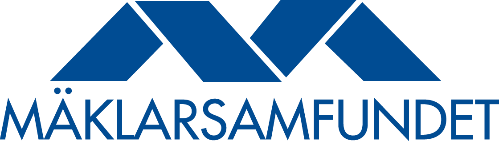 Bostadsbristen har skapat rekordhög prisutveckling i Norrbottens län åren 2012-2015 Pressmeddelande den 28 april 2016Mäklarsamfundet har tagit fram en rikstäckande kartläggning av hur priserna på den svenska bostadsmarknaden har utvecklats under åren 2012-2015. Norrbottens län är det län i Sverige som haft de allra största prisökningarna under perioden, både på villor och bostadsrätter. I flera kommuner har priserna fördubblats på bostadsrätter. På kommunnivå har prisutvecklingen på villor varit störst i Gällivare (43 procent), följt av Luleå (41 procent). För bostadsrätter har ökningen varit störst i Piteå (108 procent) och Boden (86 procent).Det är bostadsrätterna i Norrbotten som har ökat mest under den granskade perioden, med 90 procent i snitt, medan villorna ökat med 37 procent i snitt. Större bostadsrätter, som trerums- och fyrarumslägenheter har ökat med 93 procent respektive 94 procent. Det innebär att priserna på bostadsrätter i Norrbotten har ökat med omkring 539 000 kronor, för villor är summan 418 000 kronor.Luleå har länets högsta snittpriser på villor, följt av Gällivare. Vid utgången av 2015 kostade en villa i Luleå nästan 2,5 miljoner kronor, medan snittpriset på villor i Gällivare låg på lite över 1,8 miljoner kronor. Även bostadsrätterna är dyrast i Luleå, vid utgången av 2015 kostade en bostadsrätt i Luleå i snitt drygt 1,5 miljoner koronor.Snittpriset på bostadsrätter sett till riket som helhet ökade under perioden 2012-2015 med 37 procent, eller drygt 596 000 till 2,1 miljoner kronor år 2015. Villor ökade med 21 procent, eller 461 000 kronor till cirka 2,7 miljoner kronor år 2015. Mindre bostadsrätter i riket ökade i snitt allra mest, ettor med 40 procent och tvåor med 42 procent. Variationerna i riket är stora. Norrbottens län var det län med högst prisökning på både villor och bostadsrätter, snittpriset för en bostadsrätt ökade med 90 procent och villor med 54 procent. På kommunnivå har prisutvecklingen på bostadsrätter varit störst i Falköping (127 procent), Piteå (108 procent) och Kumla (89 procent). Villor ökade mest i Nordmaling (56 procent), Salem (54 procent) och Tidaholm (54 procent).Bostadsbristen är en av vår tids mest komplexa samhällsutmaningar och vår kartläggning visar svart på vitt att bristen på bostäder inneburit ett prisrally i Norrbottens län, inte bara i storstadsregionerna. Det är en mycket oroande utveckling som påverkar allt fler människors framtidsmöjligheter, säger Ingrid Eiken, VD för Mäklarsamfundet.De flesta hushåll saknar ekonomiska möjligheter att spara i den takt som priserna stiger. Amorteringskrav och bolånetak gör det dyrare och svårare för människor att låna pengar, men det löser inte grundproblemet, det vill säga bristen på bostäder. Bara genom att öka byggandet och genomföra reformer som ökar rörligheten i det befintliga beståndet får vi en fungerande bostadsmarknad som tillgodoser människors behov i hela landet, avslutar Ingrid Eiken.Rapporten, inklusive övriga länsvisa sammanställningar, finns på www.maklarsamfundet.se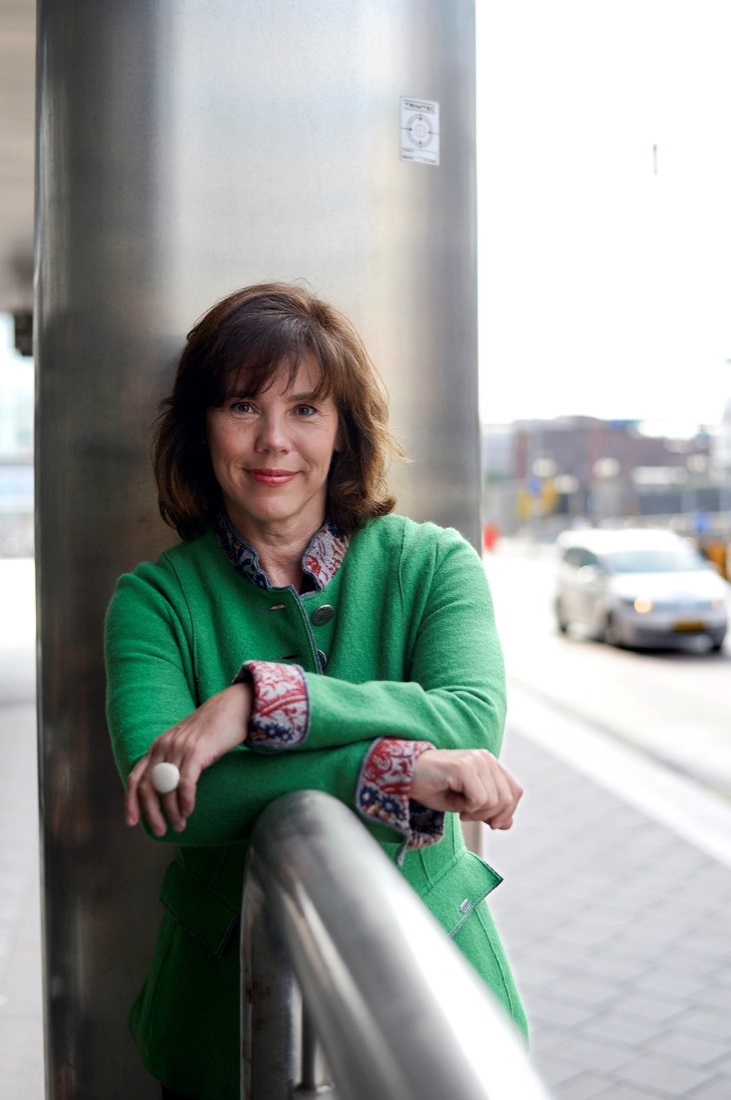 För mer information kontakta:
Ingrid Eiken, VD, Mäklarsamfundet, 070-669 34 34.Josefine Uppling, analys- och kommunikationschef, 
Mäklarsamfundet, 070-050 80 76.Tabell 1. Prisutveckling, Norrbottens län.Källa: Svensk Mäklarstatistik ABTabell 2. Snittpris för bostadsrätter i Norrbottens län, förändring 2012-2015 och 2014-2015.Källa: Svensk Mäklarstatistik ABTabell 3. Snittpris för villor i Norrbottens län, förändring 2012-2015 och 2014-2015.Källa: Svensk Mäklarstatistik ABNorrbottens länÅr 2015Förändring år 2012-2015Förändring år 2012-2015Förändring år 2012-2015Förändring år 2012-2015Förändring år 2014-2015Förändring år 2014-2015Förändring år 2014-2015Förändring år 2014-2015Snittpris
KronorProcentKronorKontant-insatsKontant-insatsProcentKronorKontant-insatsKontant-insatsVillor1 545 30437 %417 71662 65862 65813 %171 84325 77725 777Bostadsrätter1 138 49290 %539 05880 85980 85918 %171 65525 74825 7481 rum758 30376 %326 48648 97248 97214 %92 03413 80513 8052 rum1 047 80591 %497 78174 66774 66721 %185 21927 78327 7833 rum1 301 13093 %625 81793 87293 87221 %222 59133 38833 3884 rum +1 418 20194 %685 618102 842102 8429 %119 79517 96917 969BostadsrätterÅr 2015Förändring år 2012-2015Förändring år 2012-2015Förändring år 2012-2015Förändring år 2014- 2015Förändring år 2014- 2015Förändring år 2014- 2015KommunSnittpris
KronorProcentKronorKontant-
insatsProcentKronorKontant-insatsArjeplog-------Arvidsjaur-------Boden548 44286 %252 82237 92332 %133 95920 093Gällivare588 52249 %193 06928 9606 %31 5914 738Haparanda186 7504 %7 5211 1295 %8 6111 292Jokkmokk- --- ---Kalix-------Kiruna568 3256 %30 5084 576-14 %-91 037-13 655Luleå1 541 85385 %707 376106 10620 %258 72938 809Pajala---- ---Piteå646 050108 %335 06550 2604 %22 0933 314Älvsbyn-------Överkalix-------Övertorneå-------VillorÅr 2015Förändring år 2012-2015Förändring år 2012-2015Förändring år 2012-2015Förändring år 2014-2015Förändring år 2014-2015Förändring år 2014-2015KommunSnittpris
Kronor ProcentKronorKontant-insatsProcentKronorKontant-
insatsArjeplog-------Arvidsjaur709 26536 %189 06228 3604 %24 1533 623Boden1 312 63239 %369 90555 48612 %136 27220 441Gällivare1 811 26943 %542 18781 32828 %397 58959 638Haparanda-------Jokkmokk-------Kalix553 00516 %77 84811 67713 %61 7789 267Kiruna1 648 94824 %321 79948 270-6 %-113 302-16 996Luleå2 481 33541 %722 119108 31814 %298 74844 812Pajala- --- ---Piteå1 301 11134 %329 64949 44813 %152 21622 833Älvsbyn678 22040 %192 34328 85139 %189 93728 491Överkalix-------Övertorneå-------